АДМИНИСТРАЦИЯ ТУЖИНСКОГО МУНИЦИПАЛЬНОГО РАЙОНА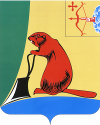 КИРОВСКОЙ ОБЛАСТИПОСТАНОВЛЕНИЕО внесении изменений в постановление администрации Тужинского муниципального района от 30.04.2013 № 224 «Об утверждении административного регламента предоставления муниципальной услуги «Предоставление земельных участков, находящихся в муниципальной собственности, в аренду для ведения огородничества, сенокошения и выпаса скота»В соответствии с Федеральным законом от 27.07.2010 № 210-ФЗ «Об организации предоставления государственных и муниципальных услуг», Федеральным законом от 06.10 2003 № 131-ФЗ «Об общих принципах организации местного самоуправления», Земельного кодекса Российской Федерации, на основании протеста прокурора /в порядке надзора/ Тужинского района от 03.06.2013 № 02-03-2013, администрация Тужинского муниципального района ПОСТАНОВЛЯЕТ:1. Внести в пункт 1 постановления администрации Тужинского муниципального района от 30.04.2013 № 224, которым утвержден административный регламент предоставления муниципальной услуги «Предоставление земельных участков, находящихся в муниципальной собственности, в аренду для ведения огородничества, сенокошения и выпаса скота» (далее - административный регламент) следующие изменения:1.1. Пункт 2.6. административного регламента изложить в следующей редакции: «2.6. Перечень документов, необходимых для предоставления муниципальной услуги.2.6.1. Перечень документов, необходимых для предоставления муниципальной услуги:- заявление, в котором должны быть указаны: цель использования земельного участка, его предполагаемые размеры и местоположение, испрашиваемое право на землю;- документ, удостоверяющий личность.Заявление составляется в соответствии с требованиями статьи 7 Федерального закона от 02.05.2006 № 59-ФЗ «О порядке рассмотрения обращений граждан Российской Федерации».2.6.2. Документы, которые заявитель вправе предоставить по собственной инициативе, или которые могут быть получены в рамках межведомственного информационного взаимодействия:- кадастровый паспорт земельного участка.2.6.3. По своему желанию заявитель дополнительно может представить иные документы, которые, по его мнению, имеют значение для предоставления услуги».1.2. Пункт 2.9. административного регламента изложить в следующей редакции: «2.9. Перечень оснований для отказа в предоставлении муниципальной услуги.Основания для отказа в предоставлении муниципальной услуги: - с заявлением обратилось неуполномоченное лицо, которое не может представлять интересы в силу своего статуса, или лицо, действующее без доверенности;- обращение (в письменном виде) заявителя с просьбой о прекращении подготовки запрашиваемого им документа;- документы, представленные заявителем, недостаточны, недостоверны или представлены в искаженной форме;- наличие соответствующих постановлений (актов), решений судов и правоохранительных органов;- изъятие земельного участка из оборота, отсутствие возможности использования территории в испрашиваемых целях, резервирование земельного участка для государственных или муниципальных нужд;- в случае поступления двух и более заявлений о предоставлении испрашиваемого земельного участка».1.3. Пункт 3.6. административного регламента изложить в следующей редакции: «3.6. Предоставление земельного участка.3.6.1. Юридическим фактом для начала исполнения административной процедуры является завершение 30-дневного срока с момента публикации извещения о приеме заявлений о предоставлении в аренду земельного участка для ведения огородничества, сенокошения и выпаса скота.3.6.2. В случае отсутствия заявлений специалист Отдела готовит проект постановления о предоставлении земельного участка в аренду заявителю для ведения огородничества, сенокошения и выпаса скота.3.6.3. Договор аренды земельного участка заключается в недельный срок со дня принятия постановления.3.6.4. В случае наличия заявлений о предоставлении испрашиваемого земельного участка на основании подпункта 6 пункта 2.9 административного регламента в течение 14 рабочих дней заявителю направляется письменное уведомление об отказе в предоставлении муниципальной услуги».2. Настоящее постановление вступает в силу с момента опубликования в Бюллетене муниципальных нормативных правовых актов органов местного самоуправления Тужинского муниципального района Кировской области.3. Контроль за выполнением настоящего постановления оставляю за собой.И.о.главы администрацииТужинского муниципального района             Н.А.Бушманов13.06.2013№328пгт Тужапгт Тужапгт Тужапгт Тужа